Министерство  просвещения Российской ФедерацииМинистерство Образования Иркутской областиМуниципальное Образование Города ИркутскаМБОУ г.Иркутска СОШ №80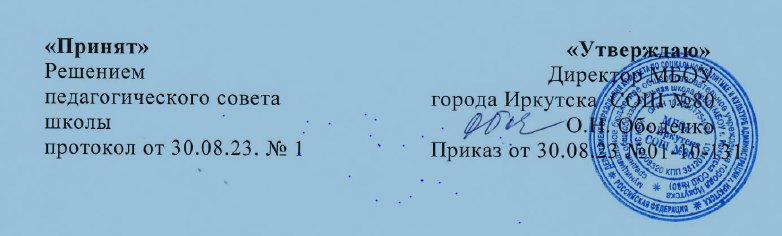 Рабочая программа Учебного предмета «Проектно-Исследовательская деятельность естественного научного цикла»Для обучающихся 5 классов                                        Иркутск 2023СОДЕРЖАНИЕПояснительная запискаАктуальность и назначение программыВарианты реализации программы и формы проведения занятий Взаимосвязь с программой воспитанияОсобенности работы педагога по программеСодержание курса внеурочной деятельностиМодуль «Как животные и растения приспосабливаются» (эволюционная экология)5 классы (34 часа)Планируемые результаты освоения курса внеурочной деятельностиЛичностные результаты Метапредметные результаты Предметные результатыТематическое планированиеМодуль «Как животные и растения приспосабливаются» (эволюционная экология)   5классы (34 часа)ПОЯСНИТЕЛЬНАЯ ЗАПИСКААктуальность и назначение программы. Программа разработана в соответствии с требованиями Федерального государственного образовательного стандарта основного общего образования, ориентирована на обеспечение индивидуальных потребностей обучающихся и направлена на достижение планируемых результатов освоения программы основного общего образования с учетом выбора участниками образовательных отношений курсов внеурочной деятельности. Это позволяет обеспечить единство обязательных требований ФГОС во всем пространстве школьного образования: не только на уроке, но и за его пределами.Актуальность реализации данной программы обусловлена самой особенностью проектно-исследовательской деятельности. Эта деятельность лежит в основе познавательного интереса ребенка, является залогом умения планировать любые действия и важным условием успешной реализации идей. Любые изменения современного общества связаны с проектами и исследованиями – в науке, творчестве, бизнесе, общественной жизни. Поэтому важным элементом развития личности обучающегося является формирование основных навыков проектно- исследовательской деятельности.Программой предусмотрено формирование современного теоретического уровня знаний, а также и практического опыта работы с лабораторным оборудованием, овладение приемами исследовательской деятельности. Методы организации образовательной и научно-исследовательской деятельности предусматривают формирование у обучающихся нестандартного творческого мышления, свободы самовыражения и индивидуальности суждений.Для полного учета потребностей учащихся в программе используется дифференцированный подход, что стимулирует учащегося к увеличению потребности в индивидуальной, интеллектуальной и познавательной деятельности и развитию научно-исследовательских навыков. Программа станет востребованной в первую очередь школьниками, которые имеют стойкий интерес и соответствующую мотивацию к изучению предметов естественно-научного цикла, естественным наукам и технологиям.В подростковом возрасте учащиеся проявляют свою заинтересованность в той или иной области знаний, научном направлении или профессиональной деятельности. Таким образом, происходит формирование познавательной и профессиональной составляющей личности, помогает учащемуся в определении будущего жизненного пути и в профессиональном выборе после окончания школы. Подобного рода заинтересованность стимулирует постоянное желание школьника к познанию нового, расширению и углублению соответствующих знаний, иполучению новых, в том числе практических навыков, а также мотивирует учащегося на профориентацию.Программа нацелена на помощь ребенку в освоении основ организации и осуществления собственной проектно-исследовательской деятельности, а также в приобретении необходимого опыта для работы над индивидуальным исследованием или проектом. Программа поможет школьнику в более глубоком изучении интересующей его области естественных наук, а также в приобретении важных социальных навыков, необходимых для продуктивной социализации и формирования гражданской позиции:навыка самостоятельного решения актуальных исследовательских или практических задач, включающего в себя умение видеть и анализировать проблемы, нуждающиеся в решении, умение детально прорабатывать и реализовывать способы работы с ними, умение планировать собственную работу и самостоятельно контролировать свое продвижение к желаемому результату;навыка генерирования и оформления собственных идей, облечения их в удобную для распространения форму;- навыка уважительного отношения к чужим взглядам и идеям, оформленным в работах других людей, других авторов – владельцев интеллектуальной собственности;навыка публичного выступления перед большой аудиторией, аргументирования и отстаивания своей точки зрения, ответов на вопросы сверстников и взрослых, убеждения других в своей правоте, продвижения своих идей;навыка работы со специализированными компьютерными программами, лабораторным оборудованием, техническими устройствами, библиотечными фондами и иными ресурсами, с которыми может быть связана проектно- исследовательская деятельность школьника.Кроме того, работа школьника над проектом или исследованием будет способствовать и развитию его адекватной самооценки.Варианты реализации программы и формы проведения занятий.Данная программа рассчитана на работу со школьниками 5 классов. Педагогу важнее акцентировать свое внимание не столько на качестве результата проекта или исследования, сколько на том, чтобы учащийся получал знания в том числе и через выполнение практического задания, делал выводы и умозаключения на основании своего исследования, учился сравнивать его результаты с теоретическим материалом и исследованиями других школьников. Таким образом, школьник освоит основы проектно-исследовательской деятельности и приобретет навык критического отношения к материалу.Программа разбита на модули, которые могут быть использованы либо частично, либо полностью. Так модуль «Как животные и растения приспосабливаются» (эволюционная экология) предполагается для изучения в 5 классе в течение одного года (34 часа в год). модули «Молекулярные основы физиологии и фармакологии» рассчитаны на 34 часВзаимосвязь с программой воспитания. Программа курса внеурочной деятельности разработана с учетом рекомендаций примерной программы воспитания, учитывает психолого-педагогические особенности данных возрастных категорий. Это позволяет на практике соединить обучающую и воспитательную деятельность педагога, ориентировать ее не только на интеллектуальное, но и на нравственное, социальное развитие ребенка. Это проявляется:в приоритете личностных результатов реализации программы внеурочной деятельности, нашедших свое отражение и конкретизацию в примерной программе воспитания;- в интерактивных формах занятий для школьников, обеспечивающих большую их вовлеченность в совместную с педагогом и другими детьми деятельность и возможность образования на ее основе детско-взрослых общностей, ключевое значение которых для воспитания подчеркивается примерной  программой воспитания.Особенности работы учителя по программе. Задача учителя состоит в том, чтобы сопровождать процесс профессиональной ориентации школьника, раскрывая потенциал каждого через вовлечение в многообразную деятельность, организованную в разных формах. При этом результатом работы учителя в первую очередь является личностное развитие учащегося. Личностных результатов учитель может достичь, увлекая ученика совместной и интересной им обоим деятельностью, устанавливая во время занятий доброжелательную, поддерживающую атмосферу, насыщая занятия ценностным содержанием.Примерная схема проведения занятий по программе:Объяснение теоретического материала по теме.Подготовка к экспериментальному занятию, обсуждение объектов для практического занятия.Проведение практического занятия – основная задача освоение методологии данного эксперимента.По окончании предложить детям, которые заинтересовались данным экспериментом, развить его в исследовательский проект. Для этого необходимо обсудить объекты, которые ученик будет исследовать, составить план эксперимента.Помочь ученику проанализировать результаты эксперимента.Оценить результаты проектно-исследовательской деятельности школьников можно в процессе защиты ими своих работ в рамках школьной научно- практической конференции.СОДЕРЖАНИЕ КУРСА (34 часа)Модуль «Как животные и растения приспосабливаются» (эволюционная  экология) 5 часМы исследуем живые объекты (6 часов)Свойства и строение живых организмов (строение клетки). Вид, особь – организм как единая система. Адаптации (приспособления). Понятие гомеостаза живого организма. Способы его поддержания.Понятие вариативности признака. Исследовательские работы: «Все ли (синицы, белки, березы и т.д.) одинаковые? Фотоквест».Ограничения морфологических и физиологических адаптаций. Почему организмы не становятся бесконечно большими, маленькими, всеядным. Практическая работа «Составляем книгу рекордов растений и животных нашего края».Влияние окружающей среды на живые организмы (12 часов)Факторы окружающей среды (абиотические, биотические, антропогенные). Примеры абиотических факторов, оказывающих основное влияние на жизнедеятельность живых организмов: температура, свет, влажность. Практическое занятие «Цвет и тепло» (кубики льда взвесить, положить в чашки Петри на разноцветную бумагу, через 30 минут взвесить заново – кто быстрее растаял). Практическое занятие «Что растворяется в воде» (эксперимент «Жидкий дом»). Практическое занятие «Диффузия веществ в воде (растворы)», «Движение растворов по цветку». Практическое занятие «Лед плавает в воде (айсберги, замерзание водоемов)». Практическое занятие «Лед при замерзании расширяется» (разрушение камня (почвообразование), замерзание клеток).Основные закономерности приспособления живых организмов к абиотическим факторам. Приспособления к основным абиотическим факторам: температура, влажность и свет. Практическое занятие «Шуба» (кубики льда завернуть в разный материал, взвесить). Практическое занятие:  «Пигменты» (можно разделить на ватмане красители из фломастеров». Практическое занятие «Как    животные плавают в воде» (Эксперимент с пипеткой).Исследовательские работы «Влияние света (тепла, влажности, состава почвы) на растения в естественных или искусственных условиях» (на доступном материале).Взаимодействия живых организмов (4 часа)Биотические факторы. Закономерности развития межвидовых взаимоотношений. Конволюция (хищник-жертва; паразит-хозяин) Эволюция стратегий добывания пищи. Социальность. Виды-вселенцы. Перечень растений- вредителей. Исследовательская работа «Наблюдения за взаимоотношениямиживотных при добывании пищи (кормушки для птиц, для городских или сельских животных). Веб-камеры». Исследовательская работа «Распространение видов- синантропов в нашей местности».Человек в жизни растений и животных? (6 часов)Антропогенные факторы. Правда ли, что первобытные люди жили в гармонии с природой. Одомашнивание и приручение животных и растений. Зачем спасать вымирающие виды, как это делать. Культурные растения и их дикие предки. Почему важно их сохранять. Разнообразие культурных растений и их значение в жизни человека. Красная книга вашей территории. Особо охраняемые территории, заповедники России и мира. Практическая работа «Разнообразие культурных растений в вашем регионе».Исследовательская работа «Влияние антропогенных факторов на развитие растений в городе/населенном пункте».Экскурсия/практическая работа «ООПТ в вашем регионе – уникальные объекты природы».Экологические ниши (7 часов)Биосфера – одна из важнейших оболочек Земли. Что такое «экологические ниши» и как они формируются? Формирование знаний по биоразнообразию жизненных форм, поведенческих приспособлений, модификационная изменчивость (на базовом уровне). Растительные сообщества и их типы. Развитие и смены растительных сообществ.Исследовательские работы «Экологические ниши вокруг тебя – описание факторов окружающей среды». Исследовательские работы «Фенологические наблюдения».Исследовательская работа «Оценка состояния комнатных растений, растений на школьной территории»ТЕМАТИЧЕСКОЕ ПЛАНИРОВАНИЕМодуль «Как животные и растения приспосабливаются» (эволюционная  экология)  классы (34 часа)                                                                   5- классКалендарно – тематическое планирование Методические ресурсы Сетевой комплекс в проекте «Мониторинг формирования функциональной грамотности учащихся» (http://skiv.instrao. ru) примеры заданий разного уровня ФГ (http://skiv.instrao. ru/) образовательный ресурс издательства «Просвещение» (https:// media.prosv.ru/func/Естественно-научная грамотность. Сборник эталонных заданий. Выпуск 2: учеб. пособие для об- щеобразовательных организаций / под ред. Г. С. Ковалевой, А. Ю. Пентина.М. ; СПб.Просвещение, 2021. Сборник эталонных заданий. Выпуск 2: учеб. пособие для общеобразовательных организаций / под ред. Г. С. Ковалёвой, А. Ю. ПентинаМ. ; СПб. : Просвщение, 2021. Просвещение, 2021. Портал РЭШ (https:// fg.resh.edu.ru)7  Педагогические  игротехники:  копилка  методов  и  упражнений  / Л. С. Кожуховская [и др.]; под общ. ред. Л. С. Кожуховской. Минск: Изд. Центр БГУ, 2010 233 с. https://www.youthworker. by/images/_library/Kopilka_metodov_i_uprazhnenij.pdfТемыОсновное содержаниеДеятельность школьников1. Мы исследуем живые объекты 6часСвойства и строение живых организмов (строение клетки). Вид, особь – организм как единая система. Адаптации (приспособления). Понятие гомеостаза живого организма. Способы его поддержания.Ограничения морфологических и физиологических адаптаций. Почему организмы не становятся бесконечно большими, маленькими,всеядным.Исследовательские работы «Все ли (синицы, белки, березы.) одинаковые?Фотоквест». Практическая работа«Составляем книгу рекордов растений и животных нашего края».2. Влияние окружающей среды на живые организмы (13 ч)Факторы окружающей среды (абиотические, биотические, антропогенные). Примеры абиотических факторов, оказывающих основное влияние на жизнедеятельность живых организмов: температура, свет, влажность. Основные закономерности приспособления живых организмов к абиотическим факторам. Приспособления к основным абиотическим факторам: температура, влажность и свет.Практическое занятие«Цвет и тепло» (кубики льда взвесить, положить в чашки Петри на разноцветную бумагу, через 30 минут взвесить заново – кто быстрее растаял).Практическое занятие«Что растворяется в воде» (эксперимент)Практическое занятие«Диффузия веществ в воде (растворы)»,«Движение растворов по цветку».Практическое занятие«Лед плавает в воде (айсберги, замерзание водоемов)».Практическое занятие«Лед при замерзании расширяется» (разрушение камня (почвообразование), замерзание клеток). Практическое занятие«Шуба» (кубики льда завернуть в разный материал, взвесить). Практическое занятие«Пигменты» (можно разделить на ватмане красители из фломастеров).Практическое занятие«Как животные плавают в воде» (Эксперимент с пипеткой).Исследовательские работы: «Влияние света (тепла, влажности, состава почвы) на растения в естественных или искусственных условиях»   (на доступномматериале).3. Взаимодействия живых организмов  6часБиотические факторы. Закономерности развития межвидовых взаимоотношений.Коэволюция (хищник-жертва; паразит-хозяин) Эволюция стратегий добывания пищи.Социальность. Виды- вселенцы. Перечень растений- вредителей.Исследовательская работа «Наблюдения за взаимоотношениями животных при добывании пищи (кормушки для птиц, для городских или сельских животных). Веб-камеры».Исследовательская работа«Распространениевидов-синантропов в нашей местности»4. Человек в жизни растений и животных? 5часАнтропогенные факторы. Правда ли, что первобытные люди жили в гармонии с природой. Одомашнивание и приручение животных и растений. Зачем спасать вымирающие виды, как это делать. Культурные растения и их дикие предки. Почему важно их сохранять.Разнообразие культурных растений и их значение в жизни человека. Красная книга вашей территории. Особо охраняемые территории,заповедники России и мира.Практическая работа«Разнообразие культурных растений в вашем регионе».Исследовательская работа «Влияние антропогенных факторов на развитие растений в городе/населенном пункте».Экскурсия/практическая работа «ООПТ в вашем регионе – уникальные объекты природы».5. Экологические ниши 4часБиосфера – одна из важнейших оболочек Земли. Что такое «экологические ниши» и как они формируются? Формирование знаний по биоразнообразию жизненных форм, поведенческих приспособлений, модификационная изменчивость (на базовом уровне). Растительные сообщества и их типы.Развитие и смены растительных сообществ.Исследовательские работы «Экологические ниши вокруг тебя – описание факторов окружающей среды».Исследовательские работы«Фенологические наблюдения».№урокаДата проведенияДата проведенияТема урокаХарактеристика деятельности учащихся или виды учебной деятельностиТип урока. Методы обучения. ЦОРВиды и формы контроля№урокаПо плануФактическиТема урокаХарактеристика деятельности учащихся или виды учебной деятельностиТип урока. Методы обучения. ЦОРВиды и формы контроля1Свойства и строение живых организмов (строение клетки).-развитие умений работать с литературой;- развитие специальных учебных умений: работы с дополнительным материалом;-формирование умений групповой и парной работыУрок актуализации знаний и умений. Групповой и индивидуальный контроль2Вид, особь – организм как единая система. -развитие умений ориентироваться  с приборами;-развитие учебных умений анализа и сравнения;Урок открытия новых знаний. Практическая работа: «Измерение длины бруска, окружности3Адаптации (приспособления).-развитие умений работать с геометрическими фигурами-расширение общего кругозора учащихся;-развитие навыков работать в группах.Урок общеметодологической направленностиПрактическая работа «Измерение зерен гречки»4Понятие гомеостаза живого организма. Способы его поддержания.-развитие умений работать с малыми телами-расширение общего кругозора учащихся;-развитие навыков работать в группахУрок рефлексии Практическая работа  «Построение графика зависимости длины цепочки от количества зерен»5Ограничения морфологических и физиологических адаптаций.-развитие умений работать с графикамиразвитие умений анализировать информацию;;-создание условий для воспитания культуры общения, потребности в самовоспитании;Урок общеметодологической направленностиПрактическая работа «Заполнение дневника наблюдения6Почему организмы не становятся бесконечно большими, маленькими,всеядным.-развитие умений наблюдать за изменениями в природе; -развитие умения работать в парах   группахУрок открытия новых знаний.Практическая работа «Измерение площади правильных и неправильных фигур»7Факторы окружающей среды абиотические-развитие умений работы с измерениями;-формирование умений критического мышления;-развитие умения работать в группах и представлять результат совместной работы.Урок открытия новых знаний. Практическая работа «Измерение объема деревянного бруска»8Факторы окружающей среды биотическиеразвитие умений работы с картами;-формирование умений критического мышления;-развитие умения работать в группах и представлять результат совместной работы.Урок общеметодологической направленностиПрактическая работа «Работа с мензурками»9Факторы окружающей среды антропогенные-развитие умений работать с жидким телом;;-повторение правил безопасности во время лабораторной работы;-развитие умения работать в парах   группахУрок открытия новых знаний. Групповой и индивидуальный контроль10Примеры абиотических факторов, оказывающих основное влияние на жизнедеятельность   живых организмов: температура-развитие умений измерять ;-развитие умений работать в команде.Урок общеметодологической направленностиПрактическая работа «изготовление маятника11Примеры абиотических факторов, оказывающих основное влияние на жизнедеятельность живых организмов: свет-развитие умений анализировать ситуацию;-формирование навыков общения ;-Урок рефлексия  Защита работ учащихся «Часы»12Примеры абиотических факторов, оказывающих основное влияние на жизнедеятельность живых организмов: влажность-развитие умений анализировать ситуацию;-формирование навыков общения ;Урок открытия новых знаний. Практическая работа «Измерение углов»13Основные закономерности приспособления живых организмов к абиотическим факторам-развитие сопоставлять и анализировать материал;-формирование критического мышления;-овладение необходимыми навыками самостоятельной учебной деятельности.Урок открытия новых знаний. Практическая работа «правила взвешивания»14Приспособления к основным абиотическим факторам: температура-.развитие умений анализировать полученные результаты;формирование критического мышления;-овладение необходимыми навыками самостоятельной учебной деятельностиУрок общеметодологической направленностиПрактическая работа «Измерение массы разных тел»15Приспособления к основным абиотическим факторам: влажностьразвитие умений навыков взвешивания;-развитие умений самостоятельной работы ;-развитие умений работать в группеУрок открытия новых знаний. Практическая работа «Строение пламени»16Приспособления к основным абиотическим факторам: свет-.развитие умений анализировать и сопоставлять;формирование критического мышления;-овладение необходимыми навыками самостоятельной учебной деятельностиУрок открытия новых знаний.Лабораторная работа «Измерение температуры воды в процессе ее нагревания»17Практическое занятие«Что растворяется в воде» (эксперимент)-развитие умений анализировать ситуациюформирование критического мышления;-овладение необходимыми навыками самостоятельной учебной деятельностиУрок открытия новых знаний.Практическая работа: «Знакомство с принципом работы термометра в метеорологической будки18Практическое занятие«Диффузия веществ в воде (растворы)»развитие умений анализировать ситуациюУрок общеметодологической направленностиСообщения «Значение веществ в организме человека»19Практическое занятие«Движение растворов по цветку»формирование критического мышления;Урок открытия новых знаний.Практическая работа «Выращивание кристалла из сахара или изготовления фильтра.»20Практическое занятие«Лед плавает в воде (айсберги, замерзание водоемов)»-овладение необходимыми навыками самостоятельной учебной деятельностиУрок открытия новых знаний. Лабораторная работа «Разделение смеси из песка, соли и металла21Биотические факторыразвитие умений анализировать ситуациюУрок общеметодологической направленностиЭкологическое моделирование ситуации22Закономерности развития межвидовых взаимоотношенийформирование критического мышления;Урок рефлексия Лабораторная работа «Изучение состава почвы» 23Коэволюция (хищник-жертва; паразит-хозяин)-овладение необходимыми навыками самостоятельной учебной деятельностиУрок открытия новых знаний.Практическая работа«Посадка рассады для школьной клумбы»24Эволюция стратегий добывания пищи.Социальность.развитие умений анализировать ситуациюУрок общеметодологической направленностиЛабораторная работа «Изучение изображения от луп разной кривизны»25Виды- вселенцы. Перечень растений- вредителей.-овладение необходимыми навыками самостоятельной учебной деятельностиКомбинированный.Групповой и индивидуальный контроль26Антропогенные факторы. Правда ли, что первобытные люди жили в гармонии с природойразвитие умений анализировать ситуацию. КомбинированныйЛабораторная работа«Изготовление микропрепаратов»27Одомашнивание и приручение животных и растений. Зачем спасать вымирающие виды, как это делать.-развитие умений вести себя в обществе;-повторение правил работать в команде. КомбинированныйГрупповой и индивидуальный контроль28Культурные растения и их дикие предки. Почему важно их сохранять.- развитие умений анализировать ситуациюформирование критического мышления;-овладение необходимыми навыками самостоятельной учебной деятельностиУрок открытия нового знания.Наглядный, практический, работа в парах.Групповой и индивидуальный контроль29Разнообразие культурных растений и их значение в жизни человека.- развитие умений анализировать ситуациюформирование критического мышления;-овладение необходимыми навыками самостоятельной учебной деятельностиУрок-проектной деятельностиГрупповой и индивидуальный контроль30Красная книга вашей территории. Особо охраняемые территории,заповедники России и мира.развитие умений анализировать ситуациюформирование критического мышления;-овладение необходимыми навыками самостоятельной учебной деятельностиУрок-конференция.индивидуальный контроль31Биосфера – одна из важнейших оболочек Землиразвитие умений анализировать ситуациюформирование критического мышления;-овладение необходимыми навыками самостоятельной учебной деятельностиУрок-конференцияиндивидуальный контроль32Что такое «экологические ниши» и как они формируются?развитие умений анализировать ситуациюформирование критического мышления;-овладение необходимыми навыками самостоятельной учебной деятельностиУрок-конференция индивидуальный контроль33Формирование знаний по биоразнообразию жизненных форм, поведенческих приспособлений, модификационная изменчивость (на базовом уровне)-развитие умений анализировать ситуацию;-овладение необходимыми навыками безопасного поведенияУрок-конференция-контроль усвоения материала по теме.34Растительные сообщества и их типы. Развитие и смены растительных сообществ-контроль усвоения материала по теме.Урок знаний и уменийконтроль усвоения материала по теме